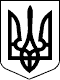 Чергові вибори депутатів Київської міської ради та Київського міського голови 25 жовтня 2015 рокуКИЇВСЬКА МІСЬКА ВИБОРЧА КОМІСІЯ01044, м. Київ, вул. Хрещатик, 36ПОСТАНОВА«20» жовтня 2015 року							  	№ 27618 год. 00 хв.Про реєстрацію офіційних спостерігачів КИЇВСЬКОЇ МІСЬКОЇ ПАРТІЙНОЇ ОРГАНІЗАЦІЇ ПОЛІТИЧНОЇ ПАРТІЇ “ПАРТІЯ ПРОСТИХ ЛЮДЕЙ СЕРГІЯ КАПЛІНА”До Київської міської виборчої комісії «19» жовтня 2015 року надійшло подання КИЇВСЬКОЇ МІСЬКОЇ ПАРТІЙНОЇ ОРГАНІЗАЦІЇ ПОЛІТИЧНОЇ ПАРТІЇ “ПАРТІЯ ПРОСТИХ ЛЮДЕЙ СЕРГІЯ КАПЛІНА” про реєстрацію офіційних спостерігачів разом із доданими документами. Розглянувши зазначені документи, Київська міська виборча комісія встановила їх відповідність вимогам Закону України «Про місцеві вибори».Враховуючи викладене вище, керуючись пунктом 13 частини 5 статті 25, частинами 1-6 статті 65 Закону України «Про місцеві вибори», Київська міська виборча комісія п о с т а н о в л я є:1. Зареєструвати офіційних спостерігачів КИЇВСЬКОЇ МІСЬКОЇ ПАРТІЙНОЇ ОРГАНІЗАЦІЇ ПОЛІТИЧНОЇ ПАРТІЇ “ПАРТІЯ ПРОСТИХ ЛЮДЕЙ СЕРГІЯ КАПЛІНА”, згідно з Додатком.2. Видати зареєстрованим офіційним спостерігачам КИЇВСЬКОЇ МІСЬКОЇ ПАРТІЙНОЇ ОРГАНІЗАЦІЇ ПОЛІТИЧНОЇ ПАРТІЇ “ПАРТІЯ ПРОСТИХ ЛЮДЕЙ СЕРГІЯ КАПЛІНА” посвідчення за формою, встановленою Центральною виборчою комісією.3. Цю постанову оприлюднити у визначений Київською міською виборчою комісією спосіб.Голова комісії							А.П. СульдінМ.П.